Уважаемые коллеги!В соответствии с соглашением об оказании профессиональной юридической помощи между краевой организацией Профсоюза и 
29 филиалом краевой коллегии адвокатов от 27 ноября 2018 года, членам Профсоюза предоставляется возможность получить квалифицированную юридическую помощь по любым правовым вопросам и судебным делам, несвязанным с их профессиональной деятельностью 
(защита прав потребителей, жилищные, семейные, наследственные, административные, уголовные и другие дела).Юридическая помощь по указанным вопросам предоставляется с 50 % скидкой от стоимости юридических услуг, оказываемых адвокатами на территории края (информационное письмо прилагается).Приложение на 1 листе.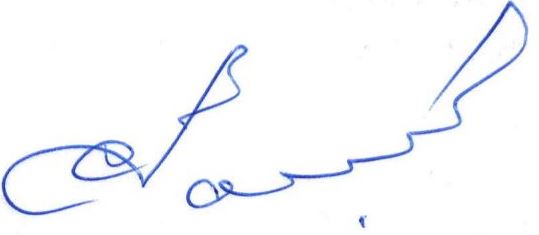 Председатель 						С.Н. ДаниленкоКРАСНОДАРСКАЯ КРАЕВАЯ   КОЛЛЕГИЯ   АДВОКАТОВФИЛИАЛ № 29 г. КРАСНОДАРАг. Краснодар, ул. Чапаева, 124/1, тел. 275-25-69Обращаться по телефону: 8-918-317-85-32, адвокат Масленников Игорь Николаевич.Информационное письмопо оказанию юридической помощи членам ПрофсоюзаРасчёт стоимости юридической помощи адвоката производится на основании минимального размера гонорара адвоката, установленного информационным письмом Адвокатской палаты края от 19.04.2018 г., и составляет для членов Профсоюза:1. Консультации:1.1. Устные консультации по правовым вопросам — БЕСПЛАТНО.1.2. Письменные консультации и справки по правовым вопросам, с изучением представленных членами Профсоюза документов – 2 000 рублей.1.3. Составление исковых заявлений, жалоб, ходатайств, иных документов правового характера – 4 000 рублей;1.4. Составление проектов договоров – 5 000 рублей.1.5. Оформление адвокатских запросов – 1 000 рублей.2. Участие в гражданском судопроизводстве и по делам об административных правонарушениях:2.1. Участие в качестве представителя в гражданском судопроизводстве – 25 000 рублей (в том числе – подготовка иска, возражения на иск, предъявление встречного иска и т.п.).2.2. Участие в качестве представителя в делах об административных правонарушениях – 20 000 рублей.2.3. Составление кассационных, апелляционных, надзорных жалоб:при участии в рассмотрении дела в суде 1-й инстанции и/или апелляционной и/или кассационной инстанций – 10 000 рублей;не принимая участия в рассмотрении дела суде 1-й инстанции и/или апелляционной и/или кассационной инстанций – 20 000 рублей.3. Участие в уголовном судопроизводстве:3.1. На предварительном следствии – 30 000 рублей, в случае продления срока следствия свыше двух месяцев производится дополнительная оплата за каждый последующий месяц предварительного следствия в размере 10 000 рублей,3.2. В дознании – 25 000 рублей3.3. В суде 1-й инстанции:1). По делам, отнесенным к подсудности мировых судей или районных судов – 20 000 рублей. 2). По делам, рассматриваемым судом апелляционной, кассационной или надзорной инстанций, при участии в суде 1-й инстанции – 15 000 рублей,не принимая участия в суде 1-й инстанции – 25 000 рублей (с учетом ознакомления с материалами дела). 3.4. Посещение мест изоляции по инициативе подзащитного или его представителей, не связанное с участием адвоката в проведении следственных действий – 5 000 рублей.3.5. Составление кассационных, апелляционных, надзорных жалоб:при участии в рассмотрении дела в суде 1-й инстанции и/или апелляционной и кассационной инстанций – от 20 000 рублей;не принимая участия в рассмотрении дела – 25 000 рублей (с учетом необходимости ознакомления с материалами дела).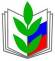 ПРОФСОЮЗ РАБОТНИКОВ НАРОДНОГО ОБРАЗОВАНИЯ И НАУКИ РОССИЙСКОЙ ФЕДЕРАЦИИ(ОБЩЕРОССИЙСКИЙ ПРОФСОЮЗ ОБРАЗОВАНИЯ)КОМИТЕТКРАСНОДАРСКОЙ КРАЕВОЙ ТЕРРИТОРИАЛЬНОЙ ОРГАНИЗАЦИИ ПРОФСОЮЗА
350000, г. Краснодар, ул. Красноармейская, 70 тел. 8(861) 259-59-12; факс 8(861) 259-75-95http://профсоюзобразования.рфe-mail:kraikom@kubanprofobr.ruОт  06.12.2018 г.    №_01-06/456На  №  __________ от _____________Председателям территориальныхорганизаций Профсоюза,первичных профорганизаций учреждений высшего и профессионального образования